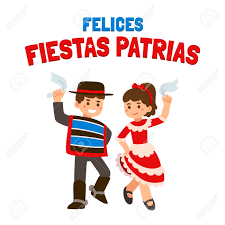 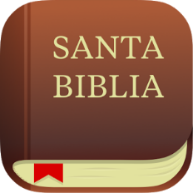 SEPTIEMBRE(MES DE LA BIBLIA Y DE LA PATRIA)VIERNES 1.08.00 horas  :  Reunión de rectores.                          Aniversario CEMLAP.09.30 horas  :  Charlas PDI, cursos 3º básico B-C, 5º B y 6ºB.09.45 horas  :  Reunión del equipo de orientación y psicosocial y coordinación de                           Educ. básica.                          14.30 horas  :  Reunión de los grupos marianos- Confirmación19.00 horas  :  Catequesis padres e hijos.SÁBADO 3.08.00 horas  :  Preuniversitario Institucional.LUNES 4.              “Acompañamiento y retroalimentación de aula desde rectoría”09:30 horas  :    Reunión con comisión para la evaluación de desempeño.10.00 horas  :    Reunión del equipo directivo.16:00 horas  :    Reunión con paradocentes.MARTES 5.     08.00 horas  : -Ensayo PSU 4º medios.                         -Aplicación SIMCE SECST, 4º básico Lenguaje.08.30 horas  :  Jornada espiritual por curso. (4º BÁSICO B)11.30 horas  :  Reunión del consejo académico.12.00 horas  :  Consejo de convivencia escolar. 14.00 horas  :  Reunión de rectoría con CEPA.14.30 horas  :  Reunión de rectoría con CEES.15.30 horas  : -Reuniones de los departamentos de asignaturas.(Comisiones aniversario)                                -Reunión de los encargados de Bienestar de la SECST19.00 horas  :  Reunión de subcentro, rectoría y CEPA.MIÉRCOLES 6.  08.00 horas  :-Ensayo PSU 4º medios.                         -Aplicación mediciones internas SECST. 4º básicos Matemática.09.30 horas  :  Reunión de coordinaciones académicas y del PIE.15.30 horas  :  GPT académico.(Comisiones aniversario) JUEVES 7.08.30 horas  : -Jornada espiritual por curso.(2º MEDIO A)                           -Reunión del equipo de orientación, psicosocial y coordinación de                           Educ. media.                          10.00 horas  :  Reunión del equipo de gestión.13.00 horas  :  Salida de los estudiantes.14.00 horas  :  Comisiones de aniversario.15.00 horas  :  Reunión de directores de convivencia y orientación de la SECST.VIERNES 8.   “ 131 años formando jóvenes para la Iglesia y el país”08.00 horas  : -Cambio de jornada de prekínder por aniversario.                          -Reunión de rectores en Liceo Prado.                          -Envío de los resultados ensayos PSU a la SECST.11.15 horas :  Salida de los estudiantes.11.45 horas :  Ingreso de funcionarios y visitas a la parroquia para Misa Aniversario.12.00 horas :  Eucaristía de aniversario 131 del Liceo Miguel Rafael Prado.                          Modo aniversario.SÁBADO 9.08.30 horas  :  IIIª Jornada Diseño de pruebas de cobertura. (Liceo José Domingo Cañas)09.30 horas  :  2ª Cicletada Pradina.